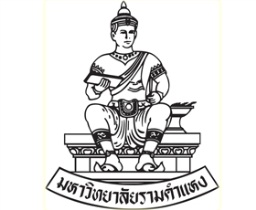 Institute of International Studies, Ramkhamhaeng UniversityCourse SyllabusPart 1Course Code: 	ENG 2901		  Course Title: 	Mythological Background In LiteratureNumber of Credit: 		3	 CreditsCurriculum: 								Major: 											Faculty: 										Semester: 			2nd Semester							Academic year: 		2018								Classroom: 										Course Description: 	ENG 2901 Mythological Background In Literature is designed to help students learn about ancient mythology and in part, how it relates to modern day literature.Lecturer: 			Gareth Finch							Course Objectives: Complete a course folder with relation to 7 various mythological gods and characters;-Zeus-Hercules/Heracles-Hades-The Minotaur-Medusa-2 additional ones of your choiceParticipate in class discussionsTake part in a course presentation and contribute to any groupworkComplete a final exam based on the course materialsRegularly attend classPart 2Implementation of instruction and assessment.Hours per week: 			12						Course Materials: 			Classic Mythology : The Greeks / The Everything Classic Mythology Book								 Study Topics: Each class day is divided into two sessions: Morning Session & Afternoon Session. (8 class days = 16 sessions)Part 3Class EvaluationEvaluationExamination:Midterm Examination		Final Examination		OthersType of ExaminationMultiple Choice		Subjective Test		mix of Multiple Choice & SubjectiveEvaluation Percentage: 	Attendance 20%,  Presentations 20%, Group Project 20%, Final Exam 40% 		Lecturer Name & Signature 	Gareth Finch							SessionTopics of the StudyHoursTeaching MethodsActivitiesLecturer name1Introduction, overview3GEF2Zeus3LecturingBook exercises, VideoGEF3Heracles3Lecturing, DiscussionBook exercisesGEF4Hera3LecturingBook exercises, VideoGEF5Hades3Lecturing, DiscussionBook exercisesGEF6Poseidon3LecturingBook exercises, VideoGEF7The Minotaur3Lecturing, DiscussionBook exercisesGEF8Theseus3LecturingBook exercises, VideoGEF9Medusa3Lecturing, DiscussionBook exercisesGEF10Odysseus3LecturingBook exercises, VideoGEF11Odysseus3Lecturing, DiscussionBook exercisesGEF12Odysseus3LecturingBook exercises, VideoGEF13Presentations3GEF14Presentations, Re-cap3GEF15Final Exam3GEF16Final Exam3GEF